Publicado en México el 11/04/2017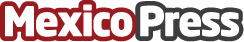 5 mitos del aire acondicionado desmentidosLa mayoría de los modelos que ofrece Honeywell cuentan con ahorro de energía para que tener un aliado en épocas de calor no se vuelva algo incosteableDatos de contacto:Jéssica Ramírez Rodríguez5488 9088 ext. 121Nota de prensa publicada en: https://www.mexicopress.com.mx/5-mitos-del-aire-acondicionado-desmentidos Categorías: Nacional Interiorismo Ecología Innovación Tecnológica http://www.mexicopress.com.mx